Job description – Classroom Teacher Applegarth AcademyTeaching ResponsibilitiesUndertake the duties of a teacher as specified by the most recent School Teachers’ Pay and Conditions Document (STPCD).GeneralPromote the agreed vision of STEP Academy Trust.To support and promote the aims and ethos of Applegarth Academy.To provide an example of inspirational and outstanding teaching for colleagues.Be committed to raising standards of achievement.To play a leading role in the school improvement process.To contribute to the on-going process of Academy self-evaluation.Implement all the policies agreed by STEP Academy Trust, Board of Trustees and Strategic Governing Body.Provide a safe, welcoming, organised, creative and interesting learning environment. Be aware that each child has a right to equal opportunities and equal access to the curriculum. Maintain high expectations and insist the children always produce their best.Work collaboratively with colleagues, setting high professional standards. Maintain good order and discipline amongst the pupils when they are in school and engaged in school activities elsewhere. Be sensitive to the linguistic, cultural and ethnic backgrounds of the children and show an awareness of gender and class issues. Take an active part in the life of the Academy.CurriculumPlan and prepare pupils’ work and lessons within the parameters laid down by our Planning Policy and school schemes of work.Differentiate work so that the needs of all children are met.Provide guidance and advice to pupils on educational, social and moral matters.Be prepared to take responsibility for an extra‐curricular activity.Evaluation, Assessment and Record KeepingAssess, record and report on the development, progress and attainment of pupils as defined in agreed policies.Communicate and consult with pupils, colleagues, parents/carers and outside agencies asappropriate. Mark work, providing regular feedback, according to the agreed Marking and Presentation Policy.Set regular ambitious yet achievable targets for the children.Other ResponsibilitiesParticipate in scheduled meetings, including a weekly team meeting.Participate in duty rosters, including taking assemblies.Participate in the school’s arrangements for performance management and other professional development activities.Safeguard the health and safety of all children.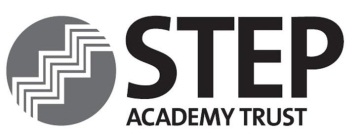 